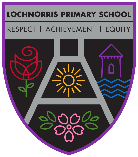 Remember to challenge yourself.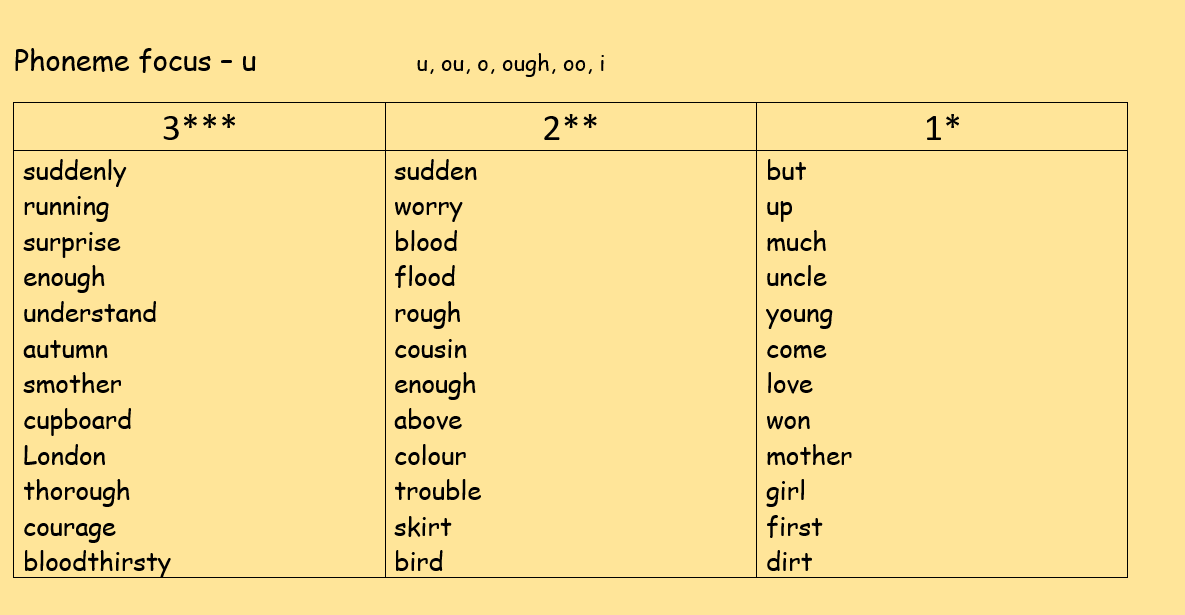 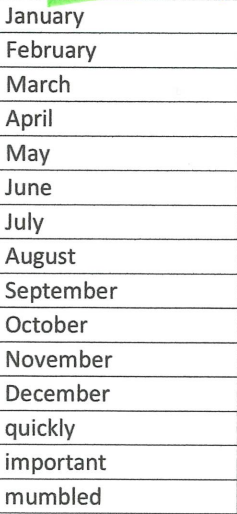 HWB  New Year – New GoalsThink of something you would like to achieve outside of school. Examples drink more water, walk to school or get more sleep. Keep a monthly log and see if you are on your way to achieve this!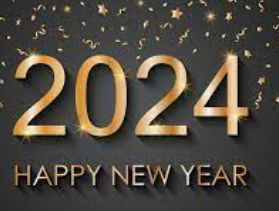 Literacy – Novel Study & WritingWe finished Iron Man last term, can you write a short sequel (a follow up story) to Iron Man. Consider how the novel ended. What would you change? Would Iron Man help the SBAG? Would there be different characters?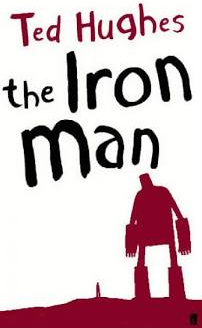 Numeracy – Number Talks  xUsing our repeated addition strategy complete these calculations. Show your working on a number line. 3 x 6   2) 6 x 7  3) 7 x 3  4) 6 x 9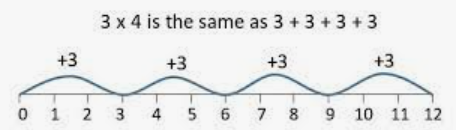 Literacy – Reading & SpellingNew books are allocated for this month. Please complete your bugs.   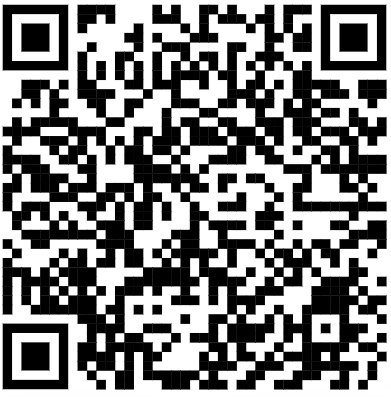 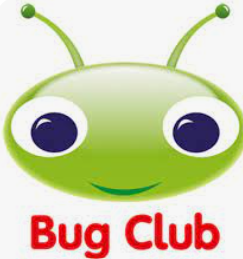 Our spelling phoneme is “u” please complete your spelling menu for spelling tasks (words overleaf). Numeracy – Multiplication xPlease practise your x2, x4, x5 and x10. We will be moving onto division and fractions soon!Get your adult to test you in a quick fire round. Take advantage of these opportunities. In the car? During a dog walk? Visiting family?Mathematics – Calculate perimeter & areaCalculate the perimeter and area of these two shapes. (Remember perimeter add all sides together, area length x breadth).4cm                8cm 2cmMathematics – 2d shape & 3d objectsCan you sketch a building design using only 2d and 3d shapes. Can you label the shapes you’ve used?Literacy – Grammar We will explore synonyms. By checking an online thesaurus,  please list all the alternative words you have found for:nervous  2) sad  3) good 4) funMathematics – Calculate perimeter & areaCalculate the perimeter and area of these two shapes. (Remember perimeter add all sides together, area length x breadth).4cm                8cm 2cm